2017Ladies of CharityDesigners’ ShowhouseMonday, April 24th – 10:30 am to 1:30 pmTour, Box Lunch, Boutique and RaffleBenefitting non-profit groups for the underprivileged and uninsured includingDuchesne Clinic, Seton Center and Villa St. Francis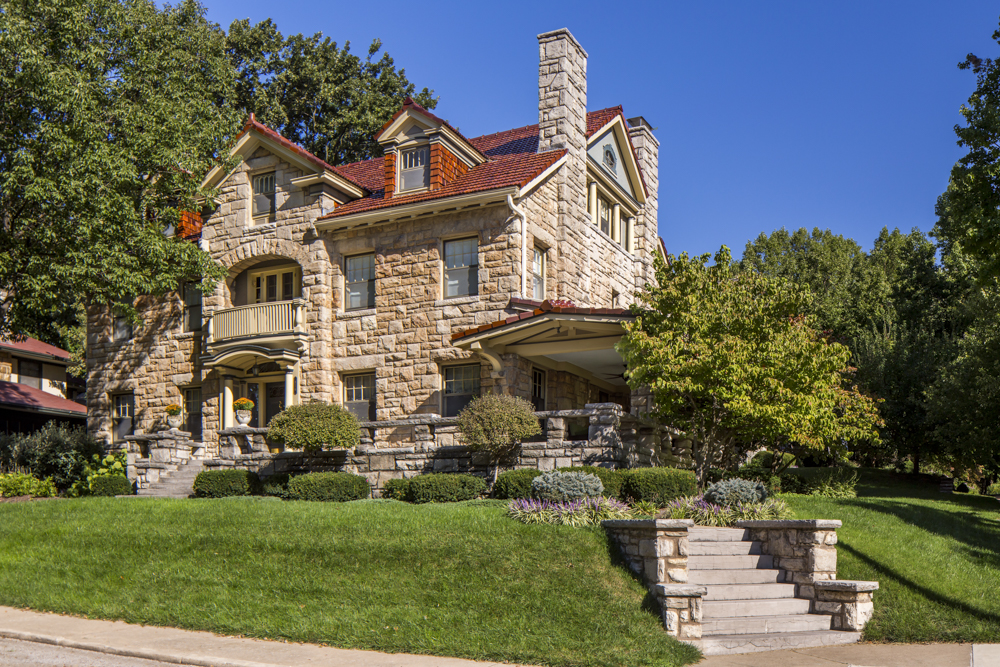 816 Gleed Terrace, Kansas City, Missouri 64109Advanced Ticket Sales Only! Your check is your reservation!ALL RESERVATIONS MUST BE RECEIVED BY APRIL 15thCut here and send stub with Check for Reservation- Tour and raffle tickets may be purchased at the Board and General Meeting as well._ _ _ _ _ _ _ _ _ _ _ _ _ _ _ _ _ _ _ _ _ _ _ _ _ _ _ _ _ _ _ _ _ _ _ _ _ _ _ _ _ _ _ _ _ _ _ _ _ _ _ _ _ _ _ _ _ _ _ _ _ _ _ _ _ _ _ _ _ _ _ _ _ _ _ _ _ _ _ _ _ _ _ _ _ _ _ _ _ _ Name:________________________________________________________________________________Your Telephone:________________________________________________________________________E-mail address:_________________________________________________________________________Individual Tickets: $30 per person_____________# persons:_____________________________________Unable to attend donations:________________________________________________________________Unable to attend Raffle Tickets: (1 for $5 / 3 for $10 / 8 for $20): ____________Lunch preference: 11:00-12:00____  12:30-1:30____Due to recent KC Symphony tent restrictions, there will be two SEPARATE lunch seatings, which must be honored.  Information$30 per personMail Reservations to:Marnie RobinettChecks payable toKaren Camarata(913) 451-2484Ladies of Charity5508 W. 129th StreetOverland Park, KS 66209